6C Equations of Circles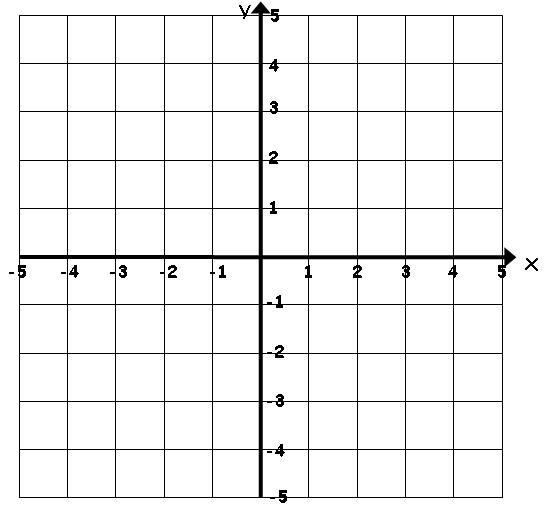 Write down the equation of the circle with centre (5,7) and radius 4Find the coordinates of the centre, and the radius of, the circle with the following equation:Find the coordinates of the centre, and the radius of, the circle with the following equation:Show that the circle:Passes through (5,-8)The line AB is the diameter of a circle, where A and B are (4,7) and (-8,3) respectively. Find the equation of the circle.Find the centre and radius of the circle with equation: